Ligue Francophone Belge de Badminton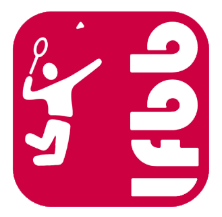 Affiliée à la Fédération Belge de BadmintonBoulevard de France 9A
1420 Braine-l’AlleudEmail : secretariat@lfbb.beSite : www.lfbb.beReclassement Responsable IC[Nom et prénom][Adresse][N° LFBB][Nom et Numéro du club]Fait à [Ville], le [date]Objet : Reclassement[Madame/Monsieur] [la/le] responsable général[e] de la cellule arbitrage,Je vous informe, par la présente, de ma démission de ma fonction de [indiquer] au sein du corps arbitral de la LFBB.Ma démission sera effective à compter de la réception de cette lettre.Malgré ma démission en tant que [indiquer], je souhaite rester [actif/active] en tant que responsable interclubs.Je vous prie d’agréer, [Madame/Monsieur] [la/le] responsable général[e] de la cellule arbitrage, l’expression de mes salutations distinguées.[Signature]